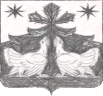 КРАСНОЯРСКИЙ  КРАЙЗОТИНСКИЙ СЕЛЬСКИЙ СОВЕТ ДЕПУТАТОВТУРУХАНСКОГО РАЙОНАРЕШЕНИЕ 27. 05.2022  г.                                   с. Зотино                                      №  92-2О досрочном прекращении полномочий депутата Зотинского сельского Совета депутатовВ соответствии с пунктом 2 части 10 статьей 40 Федерального закона от 06.10.2003 № 131-ФЗ  «Об общих принципах организации местного самоуправления в Российской Федерации», с пунктом 1 статьи 26 Устава Зотинского сельсовета, руководствуясь статьями 20, 24  Устава Зотинского сельсовета Туруханского районаРЕШИЛ:1. Считать досрочно прекратившим полномочия депутата Зотинского сельского Совета депутатов Голошумовой Юлии Викторовны  с  27.05.2022 г. в связи с отставкой по собственному желанию.2. Настоящее решение вступает в силу с момента принятия, и подлежит официальному опубликованию (обнародованию) в печатном издании газете «Ведомости органов местного самоуправления Зотинского сельсовета» Глава Зотинского сельсовета,Председатель Зотинского Сельского Совета депутатов:                 _________________   П. Г. Опарина